SAFETY DATA SHEETSection 1. IDENTIFICATIONProduct Identifier Product Name				GASOILA® HARD SET.Other means of IdentificationProduct Code				BT04, BT08, BT16, FT32, FT28.Recommended Use				Pipe Thread Sealant.Recommended Restrictions			None Known.ManufacturerCompany Name				Fedpro an FPC International companyAddress					4520 Richmond RoadCleveland OH 44128Telephone				1-800-846-7325Emergency Telephone Number:		Call Chemtrec at 1-800-424-9300Section 2. HAZARDS IDENTIFICATIONPHYSICAL STATE:    	LiquidClassification:Signal Word:			Danger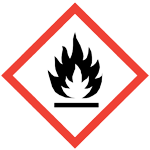 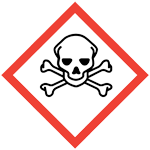 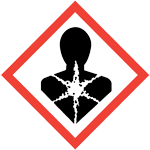 Hazard Statements:                     					H226 - Flammable liquid and vapor.				H301 – Toxic if swallowed.				H317 – May cause an allergic skin reaction.H370 – Causes damage to organsH319 – Causes serious eye irritation.Precautionary Statements:													GASOILA®HARD SETPrevention:			P210 – Keep away heat, sparks, open flames, and hot surfaces. No smoking.P261 – Avoid breathing dust/fume/gas/mist/vapors/spray.P264 – Wash skin thoroughly after using.P270 – Do not eat, drink or smoke when using this product.				P272 – Contaminated clothing should not be allowed out of the workplace.Response: 	P305 + P351 + P338 – IF IN EYES: Rinse cautiously with water for several minutes. Remove contact lenses, if present and easy to do. Continue rinsing.	P301 + P310 + P330 – IF SWALLOWED: Immediately call POISON CENTER or doctor/physician. Rinse mouth.P337 + P313–If eye irritation persists: Get medical advice/attention.P332 + P313 – If skin irritation or rash occurs: Get medical advice/attention.Disposal: 			P 501 - Dispose of contents/container to an approved waste disposal plant.Other Hazards:			Toxic to aquatic life with long lasting effects.Unknown Acute Toxicity:		2% of the mixture consists of ingredient(s) of unknown toxicity._____________________________________________________________________________________________________________ Section 3. COMPOSITION/INFORMATION ON INGREDIENTS____________________________________________________________________________________________________________Section 4. FIRST AID MEASURESFirst Aid Measures:Eye Contact	Rinse thoroughly with plenty of water, for 15 minutes. Remove contact lenses, if present and easy to do. Continue rinsing. Get medical advice/attention.GASOILA®HARD SETSkin Contact			If skin irritation occurs, rinse affected area with water. If skin irritation or rash occurs: Get	medical advice/attention.Inhalation	Remove to fresh air. If signs/symptoms continue, get medical attention. Give oxygen or artificial respiration as needed.Ingestion	Do NOT induce vomiting Get medical attention immediately. Rinse mouth with water. Never give anything by mouth to an unconscious individual.Most Important Symptoms and effects:Symptoms	Direct contact with eyes may cause temporary irritation.				  Do NOT ingest.Section 5. FIRE-FIGHTING MEASURES	Suitable Extinguishing Media:	Use foam, dry chemical, carbon dioxide or water fog.Unsuitable Extinguishing Media:	Not determined.Specific Hazards Arising from the Chemical:	Carbon oxides expected to be the primary hazardous combustion product.Protective Equipment and Precautions for Firefighters:				As in any fire, wear self-contained breathing apparatus and other protective clothing.  				(approved or equivalent) and full protective gear._____________________________________________________________________________________________________________Section 6. ACCIDENTAL RELEASE MEASURES_Personal Precautions, Protective Equipment and Emergency Procedures:Personal Precautions: 		Use personal protective equipment as required. Keep unnecessary personnel away.Methods and Material for Containment and Cleaning Up:Methods for Containment: 		Prevent further leakage or spillage if safe to do so.Methods for Clean-Up:		Keep in suitable, closed containers for disposal.Section 7. HANDLING AND STORAGEPrecautions for Safe Handling: GASOILA®HARDSETAdvice on Safe Handling:		Avoid breathing vapors or mists. Contaminated work-clothing should not be allowed out of 				the workplace.Conditions for Safe Storage, including	Any Incompatibilities:Storage Conditions:			Keep containers tightly closed in a dry, cool and well-ventilated place.				Do not store near heat, sparks, or open flames.				KEEP OUT OF REACH OF CHILDREN.Incompatible Materials:		None known based on information supplied._____________________________________________________________________________________________________________Section 8. EXPOSURE CONTROLS/PERSONAL PROTECTIONExposure Guidelines: Appropriate Engineering Controls:Engineering Controls:		Apply technical measures to comply with the occupational exposure limits.Individual Protection Measures, such asPersonal Protective Equipment:Eye/Face Protection:		Avoid contact with eyes.Skin and Body Protection:		No protective equipment is needed under normal use conditions.Respiratory Protection:	Ensure adequate ventilation, especially in confined areas. If confined in poorly ventilated areas use NIOSH/MSHA General Hygiene Considerations:	Handle in accordance with good industrial hygiene and safety practice. Wash exposed areas thoroughly before eating, drinking, smoking or leaving work area. Launder contaminated clothing before reusing._____________________________________________________________________________________________________________Section 9. PHYSICAL AND CHEMICAL PROPERTIES GASOILA®HARD SETInformation on Basic Physical and Chemical PropertiesPhysical State:			Liquid.				Odor: 		Mild.Appearance:			Viscous  liquid. 			Odor Threshold:	Not available.Color:				Red paste.Property				ValuespH				N/AMelting Point/Freezing Point		Not determined.Boiling Point/Boiling Range		Not determined.Flash Point			88F (31C) Closed Cup.Evaporation Rate			Not determined.Flammability (Solid, Gas)		n/a-liquidUpper Flammability Limit		Not determined.Lower Flammability Limit		Not determined.Vapor Pressure			Not determined.Vapor Density			Not determined.Specific Gravity			1.105Water Solubility			Slight.Solubility in other Solvents		Not determined.Partition Coefficient		(n-octanol/water)			Not determined.Auto-ignition Temperature		Not determined.Decomposition Temperature		Not determined.Kinematic Viscosity		Not determined.Explosive Properties		Not determined.Oxidizing Properties		Not determinedSection 10. STABILITY AND REACTIVITY.Reactivity:			Not reactive under normal conditions.Chemical Stability:			Stable under recommended storage conditions.Possibility of Hazardous Reactions:	None under normal processing.Conditions to Avoid:		Keep out of reach of children.Incompatible Materials:		None known.Hazardous Decomposition Products:	Oxides of carbon.	GASOILA®HARD SETSection 11. TOXICOLOGICAL INFORMATION.Information on Likely Routes of Exposure:Eye Contact:			Causes serious eye irritation.Skin Contact:			May cause an allergic skin reaction.Inhalation:			Avoid breathing vapors or mists.Ingestion:				Do not taste or swallow.Component Information:Information on physical, chemical and toxicological effects:Symptoms:			Please section 4 of this SDS for symptoms.Delayed and Immediate Effects as Well as Chronic Effects From Short and Long Term Exposure:Sensitization:			May cause an allergic skin reaction.Carcinogenicity:			Not classifiable as a human carcinogen.LegendIARC (International Agency for Research on Cancer).Group3 IARC components are “not classifiable as human carcinogens”. OSHA (Occupational Safety and Health Administration of the US Department of Labor)X - PresentNumerical Measures of Toxicity:Not Determined.___________________________________________________________________________________________________________Section 12. ECOLOGICAL INFORMATIONGASOILA®HARDSETEcotoxicity:Toxic to aquatic life with lasting effects.Persistence/Degradability:			Not determined.Bioaccumulation:				Not determined.Mobility:					Not determined.Other Adverse Effects:			Not determined._____________________________________________________________________________________________________________Section 13. DISPOSAL CONSIDERATIONSWaste Treatment Method:Disposal of Wastes:				Disposal should be in accordance with applicable regional, national and local laws					and regulations.Contaminated Packaging:			Disposal should be in accordance with applicable regional, national and local laws					and regulations._____________________________________________________________________________________________________________Section 14. TRANSPORT INFORMATIONIN ACCORDANCE WITH DOT:.UN NUMBER				UN 1993PROPER SHIPPING NAME:		FLAMMABLE LIQUIDS n.o.s. (Methanol)HAZARD CLASS				CLASS 3 Flammable and combustible liquidPACKING GROUP			IIIGASOILA®HARD SETIATA:					ID8000 Consumer Commodity Hazard Class 9_____________________________________________________________________________________________________________Section 15. REGULATORY INFORMATIONInternational Inventories:			Not determined.U.S. Federal Regulations:			Not determined.SARA Title 313:				Not determined.U.S. State Regulations:U.S Right-to-Know Regulations:		Not determined.Section 16. OTHER INFORMATIONNFPA:		Health Hazards			Flammability		Instability		Special Hazards		          2			                        2		                      0			Not determinedHMIS	Health Hazards                       		Flammability		Instability		Special Hazards              2			        	         2			      0			Not determined		                                                                                                                                    .				Issue Date: 1St March 2014Revision Date: 6th  June  2021DISCLAIMER: 	The information provided in this Safety Data Sheet is correct to the best of our knowledge, information and belief at the date of its publication. The information given is designed only as a guidance for safe handling, use, processing, storage, transportation, disposal and release and is not to be considered a warranty or quality specification. The information relates only to the specific material designated and may not be valid for such material used in combination with any other materials or in any process, unless specified in the text.End of Safety Data SheetFlammable liquidsCategory 3Serious eye damage/eye irritationCategory 2ASkin sensitizationCategory 1Acute toxicity, oralCategory 3Chemical NameCAS NumberWeight %Methyl alcohol67-56-125.0 – 35.0Resin9000-59-322.0 – 30.0Chemical NameACGIH TWAACGIH STELOSHA TWAMethyl alcohol(CAS 67-56-1)200 ppm250 ppm200 ppm260 mg/m3Resin(CAS 9000-59-3)N/AN/AN/AChemical NameOral LD50Dermal LD50Inhalation LC50Methyl alcohol(67-56-1)2,769 mg/kg (Rat)3,600 mg/kg (Mouse)17,100 mg/kg (Rabbit)128.2 mg/L(Rat)Resin( 9000-59-3)N/DN/DN/DChemical NameACGIHIARCNTPOSHAMethyl/ alcohol(67-56-1)NONONONOResin(9000-59-3)NONONONOChemical NameAlgae/aquatic plantsFishToxicity toMicroorganismsCrustaceaMethyl alcohol(67-56-1)EC50/96 hours Scenedesmus subspicatus  22,000 mg/LLC50/96 hours Blue gill; 15,4000 mg/l N/DN/DResin(9000-59-3)N/DN/DN/DN/D